Adatkezelési tájékoztató a VIZEK rendszerben lefolytatott vízügyi és vízvédelmi hatósági és szakhatósági eljárásokban végzett személyes adatok kezeléséről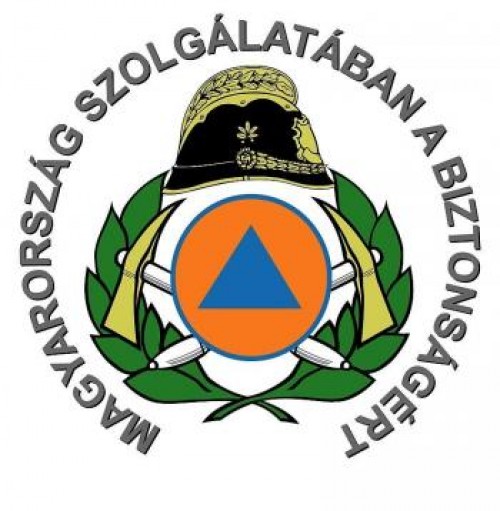 Közös adatkezelőkA vízügyi és vízvédelmi hatósági és szakhatósági eljárások során történő adatkezelésekKözös adatkezelők mint vízügyi és vízvédelmi hatóságok a hatósági eljárás lefolytatásához személyes adatokat kezelnek, hiszen ezek nélkül az ügyfél vagy az eljárás egyéb résztvevője (tanú, szakértő, hatósági tanú, tolmács, szemletárgy birtokosa és az ügyfél képviselője) nem azonosítható. Ennek megfelelően kizárólag olyan adatok megismerésére, kezelésére kerül sor, amelyeket az adott hatósági eljárásra irányadó jogszabály meghatároz, továbbá, amelyek a tényállás tisztázásához elengedhetetlenek. Ezek az adatok személyazonosító és elérhetőségi adatok.Az ügyfél a hatósági eljárás kezdeményezése előtt, elektronikus azonosítását követően a Vízhasználat Információs, Ellenőrzési és Integrált hatósági feladatokat ellátó Keretrendszer (a továbbiakban: VIZEK rendszer) keretei között működtetett adatgyűjtő felületre tölti fel a hatósági eljárás lefolytatásához szükséges dokumentumokat, valamint e rendszeren keresztül szerzi be a VIZEK rendszerhez csatlakozott szervektől a hatósági eljáráshoz szükséges információkat, a vízügyi objektumazonosítási nyilatkozatot és a vagyonkezelői nyilatkozatot.   Az ügyfél a VIZEK rendszerben történt regisztrációt követően indíthatja vízügyi, vízvédelmi eljárásait.  Az elektronikusan kezdeményezett vízügyi hatósági eljárásoknál az ügyfél elektronikus azonosítását követően a beadványait - a Kormány rendeletében meghatározott módon elektronikusan hitelesítve - a VIZEK rendszeren keresztül (https://vizek.gov.hu) nyújtja be a hatáskörrel és illetékességgel rendelkező vízügyi hatóság részére.A kérelmet a Hatóságnál üzemelő Hatósági Munkafolyamat Szervezési és Adatszolgáltatási Rendszer (HAMAR) a VIZEK keretrendszerből Middleware kapcsolaton keresztül kapja meg. A HAMAR rendszer felismerve az új kérelmet a Robotzsaru integrált ügyviteli, ügyfeldolgozó és elektronikus iratkezelő rendszerben (a továbbiakban: RZs) érkezteti és iktatja. Az RZs-ben kiszignált kérelmet az ügyintéző a HAMAR rendszerben intézi. Az RZs-ben kiadmányozott iratot a HAMAR visszakapja és Middleware kapcsolaton keresztül juttatja el a VIZEK keretrendszerbe. Az ügyfél .RZs rendszeren keresztül ügyfélkapujára, hivatali- vagy cégkapujára kapja meg a kiadmányozott iratot.   Magában foglalja-e a hatósági eljárás személyes adatok kezelését?A vízügyi hatósági engedélyezési eljárások során:a) az ügyfél természetes személyazonosító adatai,b) az ügyfél lakcíme, értesítési címe, elektronikus levélcíme, telefonszámai,c) a nem természetes személy ügyfél cégjegyzék száma, nyilvántartási száma, államháztartási egyedi azonosítója, létrejöttének és megszűnésének ideje, tevékenységi körei, székhelyének címe, elektronikus levélcíme, telefonszáma,d) a nem természetes személy ügyfél természetes személy képviselőjének vagy meghatalmazottjának természetes személyazonosító adatai, lakcíme, elektronikus levélcíme, telefonszáma,e) a természetes személy ügyfél természetes személy meghatalmazottjának természetes személyazonosító adatai, lakcíme, elektronikus levélcíme, telefonszáma,f) a vízimunkával, a vízilétesítménnyel és a vízhasználattal érintett ingatlan tulajdonosának természetes személyazonosító adatai,g) a vízimunkára, a vízilétesítményekre és a vízhasználatokra vonatkozó, az e-vízikönyvben rögzített műszaki alapadatok, valaminth) a vízjogi engedélyben meghatározott tevékenység gyakorlásához kapcsolódó jogok és jogilag jelentős tények.A vízkészletjárulékkal kapcsolatos feladatellátás érdekében a következő adatok megismerésére és kezelése:a) az ügyfél természetes személyazonosító adatai,b) az ügyfél lakcíme, értesítési címe, elektronikus levélcíme, telefonszámai,c) az ügyfél adóazonosító jele vagy adószáma, közösségi adószáma,d) az ügyfél számlaszáma, IBAN száma,e) a nem természetes személy ügyfél cégjegyzék száma, nyilvántartási száma, államháztartási egyedi azonosítója, létrejöttének és megszűnésének ideje, tevékenységi körei, székhelyének címe, elektronikus levélcíme, telefonszáma,f) a nem természetes személy ügyfél természetes személy képviselőjének vagy meghatalmazottjának természetes személyazonosító adatai, lakcíme, elektronikus levélcíme, telefonszámai,g) a természetes személy ügyfél természetes személy meghatalmazottjának természetes személyazonosító adatai, lakcíme, elektronikus levélcíme, telefonszáma,h) a vízhasználatokra vonatkozó vízmennyiségi és műszaki alapadatok.Az 1. pont a)-f) alpont és a 2. pont a)-g) pont szerinti személyes adat - jogszabály eltérő rendelkezése hiányában - más szerv vagy személy részére nem továbbítható.  A vízikönyvi nyilvántartás az alábbi adatokat tartalmazza:a jog gyakorlását, kötelezettség keletkezését, módosulását, szüneteltetését vagy megszűnését eredményező végleges határozat számát és keltét, a vízikönyvi nyilvántartás számát, továbbá a bejegyzés vagy a törlés időpontját,a határozatban megjelölt jogosított, illetve kötelezett megnevezését, címét (székhelyét), ha van, KSH azonosító számát,a határozat tárgyát, a vízilétesítmény, vízimunka, vagy vízhasználat jellemző vízgazdálkodási adatainak megjelölését – ideértve földrajzi helyét – és vízgazdálkodási értelemben vett azonosítóját (objektum-azonosítóját),a bejegyzés alapját képező határozatban megállapított határidőket, a határozat hatályát vagy a teljesítési határidőt,a bejegyzés tárgyát képező határozattal megállapított vízilétesítmény elhelyezését, üzemeltetését érintő ingatlanokra vonatkozó használati korlátozásokat az ingatlan-nyilvántartásban feltüntetett jogokra és tényekre történő utalást (védőterület, védősáv, vízelvezetési szolgalom),a határozat tárgyát képező vízilétesítménnyel, vízhasználattal összefüggő külön jogszabályban meghatározott felügyelet módját.A 3. pont szerinti adatkörből a természetes személy ügyfél neve, lakcíme, elektronikus levélcíme, ha az az ügyfél nevét tartalmazza, telefonszáma, természetes személy ügyfél természetes személy meghatalmazottjának neve, lakcíme, elektronikus levélcíme, ha az a meghatalmazott nevét tartalmazza, telefonszáma személyes adatnak minősül.Milyen célból van szükség ezekre az adatokra?A hatóság az eljárása során a tényállás tisztázásához tartozik az eljárás szereplőinek azonosítása, a tényállás tisztázása érdekében előfordulhat, hogy további információk bekérése szükséges, így elengedhetetlen a velük való kapcsolattartás is. Ennek megfelelően kizárólag olyan adatok megismerésére, kezelésére kerül sor, amelyek a tényállás tisztázásához elengedhetetlenek. Az eljárásban résztvevő személyek eljárásban betöltött szerepének megállapítása, e személyek azonosítása és kapcsolattartási adataik nélkül a keletkezett iratok kézbesítése, továbbá az ügyféli jogok gyakorlása nehézségekbe ütközne (pl. egy hatósági engedély esetén nem lehetne meghatározni, hogy az adott tevékenység gyakorlására ki jogosult). A hatóság az engedélyezési eljárások végleges lezárását követően a vízikönyv vezetése, a kiszabott bírságok befizetésének nyomon követése, a végleges döntésének végrehajtása, az ellenőrzés, a szemle, a végleges döntésével összefüggő jogorvoslat, az ügykövetés, valamint a döntés-felülvizsgálat céljából is kezel személyes adatokat. Miért jogosult az adatkezelő a személyes adatok kezelésére?A természetes személyeknek a személyes adatok kezelése tekintetében történő védelméről és az ilyen adatok szabad áramlásáról, valamint a 95/46/EK rendelet hatályon kívül helyezéséről szóló (EU) 2016/679 európai parlamenti és tanácsi rendelet (a továbbiakban: GDPR) 6. cikke (1) bekezdésének e) pontja alapján az adatkezelőre ruházott közhatalmi jogosítvány gyakorlásának keretében végrehajtott feladathoz szükséges a személyes adatok kezelése. Ezt a feladatot a tagállami jogban a vízgazdálkodásról szóló 1995. évi LVII. törvény 20. § (1) bekezdése, 28. § (1) és (2) bekezdése, a 29. § (3) bekezdései, a vízügyi igazgatási és a vízügyi, valamint a vízvédelmi hatósági feladatokat ellátó szervek kijelöléséről szóló 223/2014. (IX. 4.) Korm. r. 10. § (1) bekezdése, továbbá az általános közigazgatási rendtartásról szóló 2016. évi CL. törvény 27.§ (1) bekezdése határozza meg.A vízkészletjárulék fizetési kötelezettség fennállásának ellenőrzése és mértékének meghatározása. a vízkészletjárulék befizetésével, vagy annak elmulasztásával összefüggésben a GDPR 6. cikke (1) bekezdésének e) pontja alapján az adatkezelőre ruházott közhatalmi jogosítvány gyakorlásának keretében végrehajtott feladathoz szükséges a személyes adatok kezelése. Ezt a feladatot a tagállami jogban a vízgazdálkodásról szóló 1995. évi LVII. törvény 15/E. § (2) bekezdés e) pontja határozza meg. A vízikönyvi nyilvántartás vezetése tekintetében a GDPR 6. cikke (1) bekezdésének c) pontja alapján az adatkezelőre vonatkozó jogi kötelezettség teljesítéséhez szükséges a személyes adatok kezelése. Ez a jogi kötelezettség a regisztrációs nyilvántartás vezetésére vonatkozik. A jogi kötelezettséget a tagállami jogban a vízügyi igazgatási szervezet vízgazdálkodási nyilvántartásáról szóló 23/1998. (XI.6.) KHVM rendelet 2.§ (5) bekezdés, valamint a vízgazdálkodásról szóló 1995. évi LVII. törvény 33.§ (1) bekezdése határozza meg. Továbbítja-e a személyes adatokat az adatkezelő?A kezelt adatokat az adatkezelő külön törvényi felhatalmazás hiányában harmadik személynek nem továbbítja. Törvényi felhatalmazás alapján adattovábbítás történhet pl. a nyomozó hatóság, bíróság, szakhatóság, belföldi jogsegélyt kérő hatóság részére. Nyomozó hatóság, bíróság felé sor kerülhet adattovábbításra. Az iratbetekintési jog gyakorlása során, amennyiben a betekintési jog jogosultja a személyes és védett adatokat is megismerheti, szintén előfordulhat adattovábbítás.A vízikönyvi okirattárból eredeti ügyirat, terv vagy tervrészlet – a bíróság vagy más hatóság megkeresését kivéve – csak a vízügyi hatóság szervezeti, működési és ügyrendi (ügyiratkezelési) szabályzatában meghatározott módon, belső ügyintézés céljára adható ki.A nyilvántartást az ügyfelek mellett az tekintheti meg – vagy költségtérítés ellenében abból kivonatos másolatot igényelhet –, akinek a bejegyzett jog vagy tény (a továbbiakban együtt: adat) megismerése feladatkörének ellátásához, tevékenységének gyakorlásához szükséges, vagy a nyilvántartás adatainak ismerete egyéb jogviszonyból eredően indokolt.Mennyi ideig tárolja az adatkezelő a személyes adatokat?A vízügyi hatósági eljárás lefolytatásához szükséges személyes adatokat az adatkezelő az ügyiratok selejtezéséig őrzi meg, a Vgt. alapján kezelt adatok (1. pont a)-f) alpont és a 2. pont a)-g) pont szerinti személyes adat) a vízjogi engedélyek érvényességét követő 6. év végéig kezelhetőek.Az 1. pont g) és h) alpont, valamint a 2. pont h) alpont szerinti, személyes adatnak nem minősülő adat korlátlan ideig kezelhető és nem törölhető.Történik-e az eredeti adatkezelési céltól eltérő céllal további adatkezelés?A Vgtv. 33/B.§ (1)-(2) bekezdése alapján az ott meghatározott személyes adatokat a vízügyi hatóság az eljárások végleges lezárását követően a kiszabott bírságok befizetésének nyomon követése, a végleges döntésének végrehajtása, az ellenőrzés, a szemle, a végleges döntésével összefüggő jogorvoslat, az ügykövetés, kapcsolattartás, valamint a döntés-felülvizsgálat céljából is kezeli.Az ügykövetést az adatkezelő egy erre szolgáló, önálló rendszerben végzi.A hatósági, szakhatósági papíralapú és elektronikus ügyirat tekintetében ügyvitelű célú megőrzés történik a köziratokról, a közlevéltárakról és a magánlevéltári anyag védelméről szóló 1995. évi LXVI. törvény 9.§ (1) bekezdés e) pontja alapján.Mivel adatvédelmi incidens esetén, ha az incidens valószínűsíthetően magas kockázattal jár az érintettek jogaira és szabadságaira nézve, az adatkezelő az érintetteket kötelezően tájékoztatja, adatvédelmi incidens esetén a fenti kötelezettség teljesítése érdekében az értesítés megküldése céljából szintén sor kerülhet adatkezelésre a kapcsolattartási adatok tekintetében, a GDPR 34. cikkében foglaltak alapján.************Mely adatkezelések tekintetében vesz igénybe az adatkezelő adatfeldolgozót?Az adatkezelő adatfeldolgozót nem vesz igénybe, az adatok feldolgozását saját szervezetén belül végzi.Milyen adatbiztonsági intézkedéseket tesz az adatkezelő?A személyes adatok biztonságát garantálja, hogy az ügyiratokba és az ügykövető rendszerekbe kizárólag az adatkezelőnél hatósági tevékenységet végző, az adott ügyben feladatát tekintve érintett személyek, valamint az ő tevékenységük ellenőrzésére jogosult állománytagok tekinthetnek be. A hatósági ügyek követésére szolgáló nyilvántartásokat az ügyintézők személyhez fűződő jogosultsággal és jelszóval használhatják.A vízügyi hatóság a személyes adatokat védi különösen a jogosulatlan hozzáférés, megváltoztatás, továbbítás, nyilvánosságra hozatal, törlés vagy megsemmisítés, valamint a véletlen megsemmisülés és sérülés, továbbá az alkalmazott technika megváltozásából fakadó hozzáférhetetlenné válás ellen.A vízügyi hatóság adatkezelési műveleteit úgy tervezi meg és hajtja végre, hogy biztosítsa az érintettek magánszférájának védelmét.Milyen jogok illetik meg az érintettet a fenti adatkezelések kapcsán?Hozzáférés: Az érintett jogosult arra, hogy az adatkezelőnél érdeklődjön, és tőle visszajelzést kapjon arra vonatkozóan, hogy személyes adatainak kezelése folyamatban van-e, és ha ilyen adatkezelés folyamatban van, jogosult arra, hogy az alábbiakról tájékoztatást kapjon:az adatkezelés céljai;az érintett személyes adatok kategóriái;azon címzettek vagy címzettek kategóriái, akikkel, illetve amelyekkel a személyes adatokat közölték vagy közölni fogják, ideértve különösen a harmadik országbeli címzetteket, illetve a nemzetközi szervezeteket;adott esetben a személyes adatok tárolásának tervezett időtartama, vagy ha ez nem lehetséges, ezen időtartam meghatározásának szempontjai;az érintett azon joga, hogy kérelmezheti az adatkezelőtől a rá vonatkozó személyes adatok helyesbítését, törlését vagy kezelésének korlátozását, és tiltakozhat az ilyen személyes adatok kezelése ellen;a valamely felügyeleti hatósághoz címzett panasz benyújtásának joga;ha az adatokat nem az érintettől gyűjtötték, a forrásukra vonatkozó minden elérhető információ;a GDPR 22. cikk (1) és (4) bekezdésében említett automatizált döntéshozatal ténye, ideértve a profilalkotást is, valamint legalább ezekben az esetekben az alkalmazott logikára és arra vonatkozó érthető információk, hogy az ilyen adatkezelés milyen jelentőséggel bír, és az érintettre nézve milyen várható következményekkel jár.Amennyiben az érintett saját személyes adatairól másolatot kér, az adatkezelő azt első alkalommal ingyenesen az érintett rendelkezésére bocsátja. Az érintett által kért további másolatokért a vízügyi hatóság a közérdekűadat-megismerési igényekre vonatkozó költségtérítési szabályok szerint díjat számolhat fel. A költségtérítés lehetséges mértékéről az adatkezelő a kapcsolatfelvételkor tájékoztatást ad.Ha az érintett elektronikus úton nyújtotta be a kérelmet, az információkat a vízügyi hatóság elektronikus formátumban bocsátja rendelkezésére, kivéve, ha azokat más formátumban kéri.A másolat igénylésére vonatkozó jog nem érintheti hátrányosan mások jogait és szabadságait, így például mások személyes adata nem igényelhető, az iratokat vagy a szöveges fájlokat az adatkezelő az érintett személyes adatait ide nem értve anonimizálva bocsátja az érintett rendelkezésére, kivéve a telefonon történő bejelentésről készült hanganyag esetét, mert az teljes egészében kikérhető, továbbá, ha az érintett felhatalmazással rendelkezik az adatok megismerésére.A hozzáféréshez való jog a tájékoztatáskérés tekintetébenAz erre irányuló kérelmet minden esetben az adatvédelmi tisztviselőnek kell címezni. A kérelmet az e-papír rendszeren (https://epapir.gov.hu/), postai úton vagy az adatkezelőnél feltüntetett elektronikus levélcímre lehet benyújtani.A kérelem benyújtásakor kérjük, hogy ügyeljen a pontos címzésre. A kérelemben kérjük feltüntetni, hogy az a hozzáférési jog, azon belül a tájékoztatáshoz való jog gyakorlására irányul.A hozzáféréshez való jog a másolatkérés tekintetébenA kérelem benyújtásakor kérjük, hogy a táblázatban feltüntetettek alapján ügyeljen a pontos címzésre. A kérelemben kérjük feltüntetni, hogy az a hozzáférési jog, azon belül a másolatkéréshez való jog gyakorlására irányul.A kérelmet az e-papír rendszeren (https://epapir.gov.hu/), postai úton vagy az adatkezelőnél feltüntetett elektronikus levélcímre lehet benyújtani.  Helyesbítéshez való jog:Az érintett jogosult arra, hogy kérésére az adatkezelő indokolatlan késedelem nélkül helyesbítse a rá vonatkozó pontatlan személyes adatokat, továbbá jogosult arra, hogy kérje a hiányos személyes adatok – egyebek mellett kiegészítő nyilatkozat útján történő – kiegészítését. Az adatváltozást, amennyiben azok azonosító adatok, igazolni kell.A kérelmet az e-papír rendszeren (https://epapir.gov.hu/), postai úton vagy az adatkezelőnél feltüntetett elektronikus levélcímre lehet benyújtani.  A kérelem benyújtásakor kérjük, hogy ügyeljen a pontos címzésre. A kérelemben kérjük feltüntetni, hogy az helyesbítéshez való jog gyakorlására irányul.Törléshez való jog: ﻿Az érintett jogosult arra, hogy kérésére az adatkezelő indokolatlan késedelem nélkül törölje a rá vonatkozó személyes adatokat, az adatkezelő pedig köteles arra, hogy az érintettre vonatkozó személyes adatokat indokolatlan késedelem nélkül törölje, amennyiben a GDPR 17.cikk (1) bekezdésében felsorolt indokok valamelyike fennáll.A személyes adatok törléséhez való jog a tájékoztatóban szereplő adatok tekintetében a GDPR 17. cikke (3) bekezdésének:a) pontja alapján nem alkalmazandó, amennyiben a személyes adat megőrzése szükséges a véleménynyilvánítás szabadságához és a tájékoztatáshoz való jog gyakorlása céljából, így pl. közérdekből nyilvános személyes adat az adatkezelési idő alatt nem törölhető,b) pontja alapján a jogi kötelezettség teljesítéséhez vagy közhatalmi ﻿jogosítvány gyakorlásának keretében végzett feladat végrehajtásához szükséges adatkezelések tekintetében nem alkalmazandó,e) pontja alapján nem gyakorolható, amennyiben az adatkezelés jogi igények előterjesztéséhez, érvényesítéséhez, illetve védelméhez szükséges, pl. a szerződéses partnerek igényérvényesítéshez szükséges személyes adatai a szerződésből fakadó igények érvényesíthetőségének elévüléséig.Az adatkezelőre ruházott közhatalmi jogosítványgyakorlásának keretében végezett adatkezelés tekintetében a törlési jog nem alkalmazandó.  Adatkezelés korlátozása:Ha az adatkezelés korlátozás alá esik, az ilyen személyes adatokat a tárolás kivételével csak az érintett hozzájárulásával, vagy jogi igények előterjesztéséhez, érvényesítéséhez vagy védelméhez, vagy más természetes vagy jogi személy jogainak védelme érdekében, vagy az Unió, illetve valamely tagállam fontos közérdekéből lehet kezelni.Az érintett az alábbi esetekben jogosult arra, hogy kérésére az adatkezelő korlátozza az adatkezelést:az érintett vitatja a személyes adatok pontosságát, ez esetben a korlátozás arra az időtartamra vonatkozik, amely lehetővé teszi, hogy az adatkezelő ellenőrizze a személyes adatok pontosságát;az adatkezelés jogellenes, és az érintett ellenzi az adatok törlését, és ehelyett kéri azok felhasználásának korlátozását;az adatkezelőnek már nincs szüksége a személyes adatokra adatkezelés céljából, de az érintett igényli azokat jogi igények előterjesztéséhez, érvényesítéséhez vagy védelméhez,az érintett a GDPR 21. cikk (1) bekezdése szerint tiltakozott az adatkezelés ellen; ez esetben a korlátozás arra az időtartamra vonatkozik, amíg megállapításra nem kerül, hogy az adatkezelő jogos indokai elsőbbséget élveznek-e az érintett jogos indokaival szemben.Az adatkezelés korlátozásához való jog gyakorlására irányuló kérelem valamennyi adatkezelési cél tekintetében benyújtható – de azt az adatkezelő kizárólag a fent megjelölt valamely feltétel fennállása esetén teljesíti:A kérelmet az e-papír rendszeren (https://epapir.gov.hu/), postai úton vagy az adatkezelőnél feltüntetett elektronikus levélcímre lehet benyújtani. A kérelem benyújtásakor kérjük, hogy ügyeljen a pontos címzésre. A kérelemben kérjük feltüntetni, hogy az adatkezelés korlátozásához való jog gyakorlására irányul.Adatkezelés elleni tiltakozás: A tiltakozáshoz való jog ﻿gyakorlása esetén az adatkezelő a személyes adatokat nem kezelheti tovább, kivéve, ha bizonyítja, hogy az adatkezelést olyan kényszerítő erejű jogos okok indokolják, amelyek elsőbbséget élveznek az érintett érdekeivel, jogaival és szabadságaival szemben, vagy amelyek jogi igények előterjesztéséhez, érvényesítéséhez vagy védelméhez kapcsolódnak.A tiltakozáshoz való jog gyakorlására irányuló kérelmet minden esetben az adatvédelmi tisztviselőnek kell címezni. A kérelmet az e-papír rendszeren (https://epapir.gov.hu/), postai úton vagy az az adatkezelőnél feltüntetett elektronikus levélcímre lehet benyújtani.  A kérelem benyújtásakor kérjük, hogy ügyeljen a pontos címzésre. A kérelemben kérjük feltüntetni, hogy az adatkezelés elleni tiltakozáshoz való jog gyakorlására irányul.Adathordozhatósághoz való jog: Az érintett jogosult az általa az adatkezelő rendelkezésére bocsátott adatait megkapnitagolt, széles körben használt, géppel olvasható formátumbanjogosult más adatkezelőhöz továbbítanikérheti az adatok közvetlen továbbítását a másik adatkezelőhöz – ha ez
technikailag megvalósíthatókivéve: közérdekű, vagy
közhatalmú jog gyakorlása
céljából végzett adatkezelésEz az érintetti jog akkor gyakorolható, ha automatizált módon történik az adatkezelés, és az adatkezelő az adatokat az érintett hozzájárulása vagy a szerződéses jogalap alapján kezeli.Az adathordozhatósághoz való jog a tájékoztatóban szereplő adatok tekintetében nem gyakorolható, mert nem történik automatizált módon történő adatkezelés.Felügyeleti hatósághoz fordulás - és bírósághoz fordulás jogaHa az érintett úgy érzi, hogy az adatkezelés során sérelem érte, annak tényét a helyzet rendezése érdekében az adatkezelő adatvédelmi tisztviselője felé jelezheti.Amennyiben a megkeresés nem vezetett eredményre, az érintett Infotv. 52. § alapján a Nemzeti Adatvédelmi és Információszabadság Hatóságnál bejelentést tehet, továbbá az Infotv. 23. § szerint, valamint a polgári törvénykönyvről szóló 2013. évi V. törvény Második Könyvének III. része alapján bírósághoz fordulhat.A Nemzeti Adatvédelmi és Információszabadság Hatóság elérhetősége:Postacím: 1363 Budapest, Pf.: 9.Telefon: +36 (1) 391-1400Elektronikus postacím: ugyfelszolgalat@naih.huHonlap: www.naih.huMennyi idő az 1-7. pontban foglalt kérelmek vizsgálata és megválaszolása?A kérelmek ügyintézési határideje 30 nap, a tiltakozási jog esetén 15 nap. A kérelem elbírálásának eredményéről az érintettet az adatkezelő tájékoztatja. Amennyiben a jogok gyakorlása során kétség merül fel az adatkezelőben, hogy a kérelem valóban az érintettől származik, saját jogszerű adatkezelése és az érintett védelme érdekében további információkat kérhet.Az adatkezelő az érintettet, akinek a kérésére korlátozták az adatkezelést, az adatkezelés korlátozásának feloldásáról előzetesen tájékoztatja.Az adatkezelő az adatok helyesbítése, törlése, az adatkezelés korlátozása esetén mindenkit tájékoztat, akihez az érintett adatait továbbította.Amennyiben az nem történik meg, lehetetlennek bizonyul, vagy aránytalanul nagy erőfeszítést igényel, az adatkezelő ennek tényéről és okáról az érintettet a kérelemre adott válaszában tájékoztatja.Az adatkezelő megnevezése:BM Országos Katasztrófavédelmi Főigazgatóság (a továbbiakban: BM OKF)Székhelye:1149 Budapest, Mogyoródi út 43.Postai címe:1903 Budapest, Pf.: 314Telefonszáma:(+36-1) 469-4347, (+36-20) 820-0089Telefaxszáma:(+36-1) 469-4157A BM OKF adatvédelmi tisztviselője:dr. Ködmön Diána tű. alezredesSzolgálati helye: BM OKF Biztonsági Főosztály Elérhetősége:06/1/469-4119dpo@katved.gov.huAz adatkezelő megnevezése:Fővárosi Katasztrófavédelmi Igazgatóság (a továbbiakban: FKI)Székhelye:1081 Budapest, Dologház u. 1.Postai címe:1443 Bp. Pf.: 154.Telefonszáma:(+36-1) 459-2436Telefaxszáma:(+36-1) 459-2438Az FKI adatvédelmi tisztviselője:dr. Cseh Zoltán Szolgálati helye: FKI HivatalElérhetősége: +36 (1) 459-2300/93004 mellék Fki.hivatal@katved.gov.huAz adatkezelő megnevezése:Bács-Kiskun MegyeiKatasztrófavédelmi Igazgatóság (a továbbiakban: Bács-Kiskun MKI)Székhelye:6000Kecskemét, Deák Ferenc tér.3.Postai címe:6000 Kecskemét, Deák Ferenc tér. 3Telefonszáma:(+36-76) 502-014Telefaxszáma:+36 (76) 481-241A Bács-Kiskun MKI adatvédelmi tisztviselője:Borbély AlizSzolgálati helye: Bács-Kiskun MKI HivatalElérhetősége: (+36-76) 502-014 / 22017-as mellék (vonalas telefonszám)borbely.aliz@katved.gov.huAz adatkezelő megnevezése:Baranya Megyei Katasztrófavédelmi Igazgatóság (a továbbiakban: Baranya MKI)Székhelye:7630 Pécs, Engel J. u. 1. Postai címe:7602 Pécs, Pf.: 326.Telefonszáma:06-72/587-100Telefaxszáma:06-72/587-109Elektronikus levélcíme:baranya.titkarsag@katved.gov.huA Baranya MKI adatvédelmi tisztviselője:Dr. Polgár Miklós tű. századosSzolgálati helye: Baranya MKI HivatalElérhetősége: (+36-72)-587-100 (vonalas telefonszám) 23013 mellékmiklos.dr.polgar@katved.gov.huAz adatkezelő megnevezése:Békés Megyei Katasztrófavédelmi Igazgatóság (a továbbiakban: Békés MKI)Székhelye:5600 Békéscsaba, Kazinczy u. 9. Postai címe:5600 Békéscsaba, Kazinczy u. 9. Telefonszáma:(+36-66) 549-470, Elektronikus levélcíme:bekes.titkarsag@katved.gov.huA Békés MKI adatvédelmi tisztviselője:dr. Virág Zsuzsánna tű. százados, jogtanácsosSzolgálati helye: Békés MKI Hivatal Elérhetősége:     06 66/549-470 bekes.titkarsag@katved.gov.hu Az adatkezelő megnevezése:Borsod-Abaúj-Zemplén Megyei Katasztrófavédelmi Igazgatóság (a továbbiakban: BAZ MKI)Székhelye:3525 Miskolc, Dózsa György út 15.Postai címe:3501 Miskolc, Pf.: 18Telefonszáma:(+36-46) 502-962, (+36-20) 820-2175Telefaxszáma:(+36-46) 502-963A BAZ MKI adatvédelmi tisztviselője:dr. Polyák Zsolt tű. századosSzolgálati helye: BAZ MKI HivatalElérhetősége: (+36-46) 502-978polyak.zsolt@katved.gov.huAz adatkezelő megnevezése: Csongrád-Csanád Megyei Katasztrófavédelmi Igazgatóság (a továbbiakban: Csongrád MKI)Székhely:6721 Szeged, Berlini krt. 16-18.Levelezési cím:6701 Szeged, Pf. 414Hivatali kapu KRID azonosító:109255138E-mail: csongrad.titkarsag@katved.gov.huTelefonszám:(+36-62) 621-280A Csongrád MKI adatvédelmi tisztviselője:dr. Gyarmati János tű. századosSzolgálati helye: Csongrád MKI HivatalElérhetősége: (+36-62) 621-280 (vonalas telefonszám)csongrad.titkarsag@katved.gov.huAz adatkezelő megnevezése: Fejér Megyei Katasztrófavédelmi Igazgatóság (a továbbiakban: Fejér MKI)Székhelye: 8000 Székesfehérvár, Szent Flórián Krt. 2.Postai címe: 8050 Székesfehérvár, Pf.: 947.Telefonszáma: 06-22-512-150Elektronikus levélcíme: fejer.mki.@katved.gov.hu A Fejér MKI adatvédelmi tisztviselője:Dr. Kozma Gergely tű. századosSzolgálati helye: Fejér MKI HivatalElérhetősége: (+36-22)-512-161 (vonalas telefonszám) fejer.incidensbejelentes@katved.gov.huAz adatkezelő megnevezése:Győr-Moson-Sopron Megyei Katasztrófavédelmi Igazgatóság (a továbbiakban: Győr MKI) Székhelye:9021 Győr, Munkácsy Mihály u. 4.Postai címe: 9021 Győr, Munkácsy Mihály u. 4.Telefonszáma:( +36-96) 529-530Elektronikus levélcíme:gyor.titkarsag@katved.gov.huA Győr MKI adatvédelmi tisztviselője:Dr. Klauszer Péter Szolgálati helye: Győr MKI HivatalElérhetősége:(+36- 96) 518-293peter.klauszer@katved.gov.huAz adatkezelő megnevezése:Hajdú-Bihar Megyei Katasztrófavédelmi Igazgatóság (a továbbiakban: Hajdú-Bihar MKI) Székhelye:4027 Debrecen, Böszörményi út 46-56.Postai címe:4027 Debrecen, Pf. 155.Telefonszáma:(+36-52) 521-912Telefaxszáma:(+36-52)512-923A Hajdú-Bihar MKI adatvédelmi tisztviselője:dr. Bányay Judit tű. századosSzolgálati helye: Hajdú-Bihar MKI HivatalElérhetősége: (+36-52) 521-939 (vonalas telefonszám) hajdu.titkarsag@katved.gov.huAz adatkezelő megnevezése:Jász-Nagykun-Szolnok Megyei Katasztrófavédelmi Igazgatóság (a továbbiakban: JNSZ MKI)Székhelye:5000. Szolnok, József Attila út 14.Postai címe:5000 Szolnok, Pf.: 110Telefonszáma:(+36-56) 510-040A JNSZ MKI adatvédelmi tisztviselője:Dr. Rozmis Kata tű. százados Szolgálati helye: JNSZ MKI Hivatal Elérhetősége:(+36-56) 510-161 jasz.titkarsag@katved.gov.hu Az adatkezelő megnevezése: Szabolcs-Szatmár-Bereg Megyei Katasztrófavédelmi Igazgatóság (a továbbiakban: SZSZB MKI)Székhelye: 4400 Nyíregyháza, Erdő sor 5.Postai címe: 4400 Nyíregyháza, Erdő sor 5. Telefonszáma: 06-42-594-609Elektronikus levélcíme:szabolcs.titkarsag@katved.gov.huAz SZSZB MKI adatvédelmi tisztviselője:  Dr. Lakatos Gergő tű. főhadnagySzolgálati helye: SZSZB MKI HivatalElérhetősége: 06-42-594-609;lakatos.gergo@katved.gov.huAz adatkezelő megnevezése:Vas Megyei Katasztrófavédelmi Igazgatóság (a továbbiakban: Vas MKI)Székhelye:9700 Szombathely, Ady Endre tér 1.Postai címe:9700 Szombathely, Ady Endre tér 1.Telefonszáma:(+36-94) 513-431Telefaxszáma:(+36-94) 513-437A Vas MKI adatvédelmi tisztviselője:dr. Fölnagy-Hirschberger Adrienn tű. főhadnagySzolgálati helye: Vas MKIHivatalElérhetősége: (+36-36) 513-433 (vonalas telefonszám)vas.mki@katved.gov.hu